_________________Шифра ученикаМИНИСТАРСТВО ПРОСВЕТЕ, НАУКЕ И ТЕХНОЛОШКОГ РАЗВОЈА РЕПУБЛИКЕ СРБИЈЕДРУШТВО ПЕДАГОГА ТЕХНИЧКЕ КУЛТУРЕ СРБИЈЕТехника и технологијаОпштинско такмичењеМИНИСТАРСТВО ПРОСВЕТЕ, НАУКЕ И ТЕХНОЛОШКОГ РАЗВОЈА РЕПУБЛИКЕ СРБИЈЕДРУШТВО ПЕДАГОГА ТЕХНИЧКЕ КУЛТУРЕ СРБИЈЕТехника и технологијаОпштинско такмичењеМИНИСТАРСТВО ПРОСВЕТЕ, НАУКЕ И ТЕХНОЛОШКОГ РАЗВОЈА РЕПУБЛИКЕ СРБИЈЕДРУШТВО ПЕДАГОГА ТЕХНИЧКЕ КУЛТУРЕ СРБИЈЕТехника и технологијаОпштинско такмичење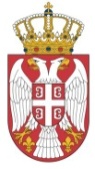 Бодова:Т Е С Т        5.  разредТ Е С Т        5.  разредДатум:Датум: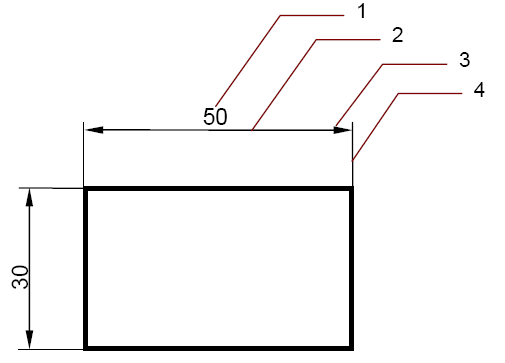 А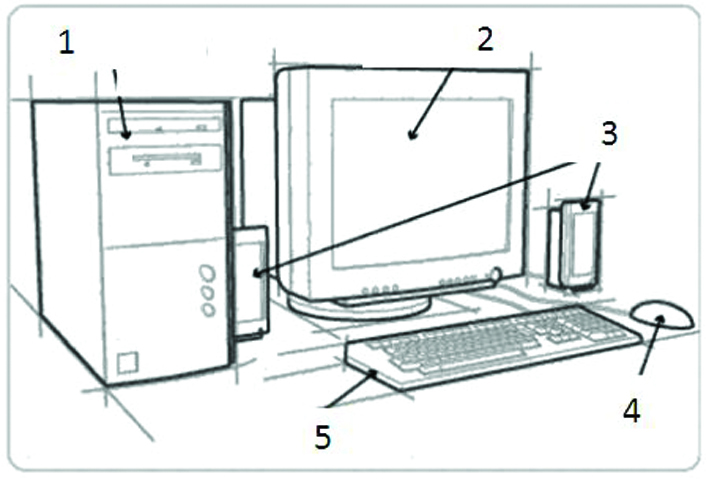 Б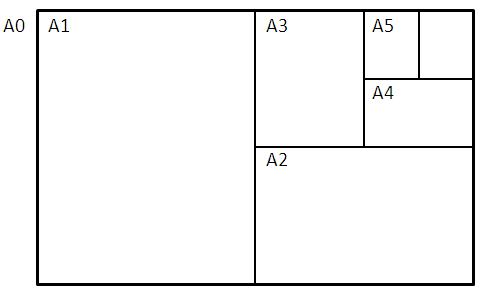 ВАБВПитања и задациПитања и задациПитања и задациАБВАБВ1.На линијама упиши елементе котирања који су обележени   на слици А.1 ___________________________________2 ___________________________________3 ___________________________________4 ___________________________________1.На линијама упиши елементе котирања који су обележени   на слици А.1 ___________________________________2 ___________________________________3 ___________________________________4 ___________________________________4АБВАБВ2. Упиши назив размере.1:1  је ____________________ размера1:2  је ____________________ размера2: 1 је ____________________ размера           2. Упиши назив размере.1:1  је ____________________ размера1:2  је ____________________ размера2: 1 је ____________________ размера           3АБВАБВ3. Повежи компоненту рачунара са редним бројем.____ тастатура____ миш____ монитор____ кућиште____ звучници3. Повежи компоненту рачунара са редним бројем.____ тастатура____ миш____ монитор____ кућиште____ звучници5АБВАБВ4. Допуни следећу реченицу.Сви програми у рачунару једним именом  називају се ________________________.4. Допуни следећу реченицу.Сви програми у рачунару једним именом  називају се ________________________.2АБВАБВ5. Ако је исказ тачан заокружи ДА, ако није тачан НЕ.Основна сировина за производњу папира је целулоза.ДА       НЕ5. Ако је исказ тачан заокружи ДА, ако није тачан НЕ.Основна сировина за производњу папира је целулоза.ДА       НЕ1АБВАБВ6. Заокружи тачан одговор.Димензије формата папира А4 су:а. 210 х 297 mmб. 297 x 420 mmв. 148 x 210 mm6. Заокружи тачан одговор.Димензије формата папира А4 су:а. 210 х 297 mmб. 297 x 420 mmв. 148 x 210 mm3АБВАБВ7. Допуни  следећу реченицу.Тродимензионални,  умањено израђени производ неког предмета, апарата, уређаја или саобраћајног средства са свим карактеристикама (особинама) назива се _____________________.7. Допуни  следећу реченицу.Тродимензионални,  умањено израђени производ неког предмета, апарата, уређаја или саобраћајног средства са свим карактеристикама (особинама) назива се _____________________.3АБВАБВ8. Ако је исказ тачан заокружи ДА,  ако није тачан НЕ.Поступак израде неког неког предмета шематски се представља алгоритмом .ДА       НЕ8. Ако је исказ тачан заокружи ДА,  ако није тачан НЕ.Поступак израде неког неког предмета шематски се представља алгоритмом .ДА       НЕ1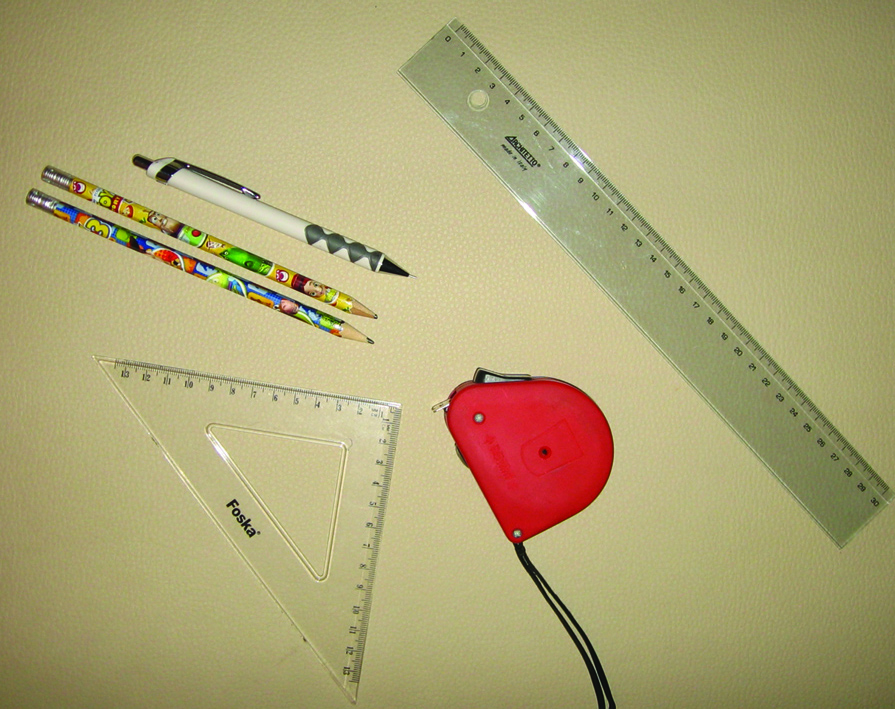 Д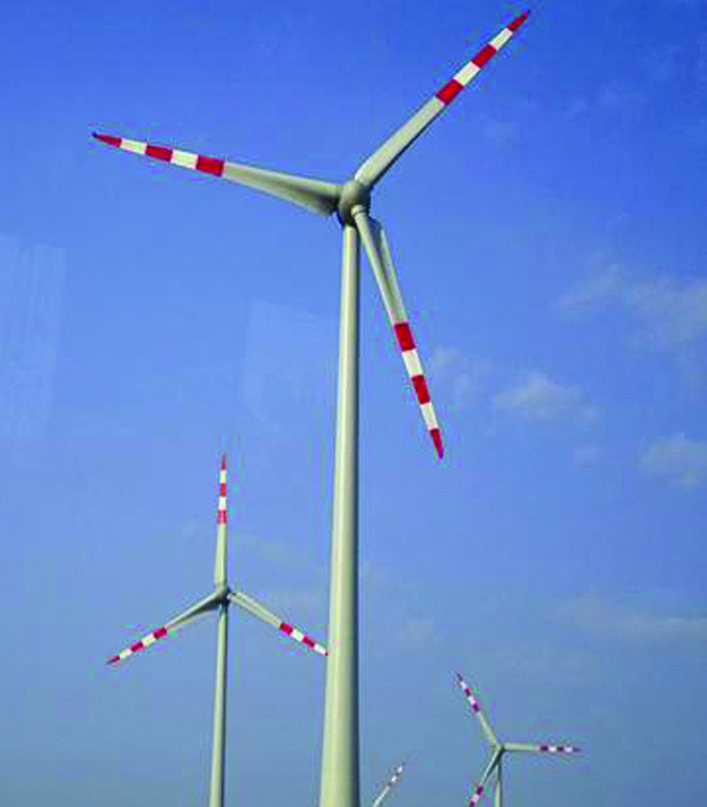 Ђа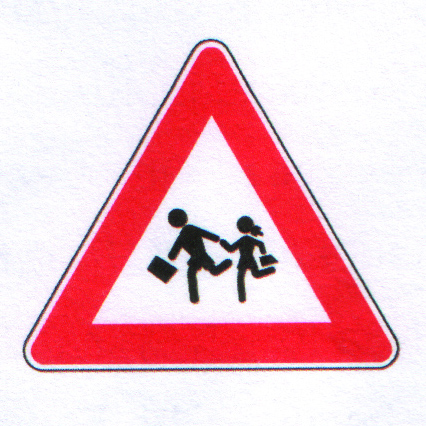 б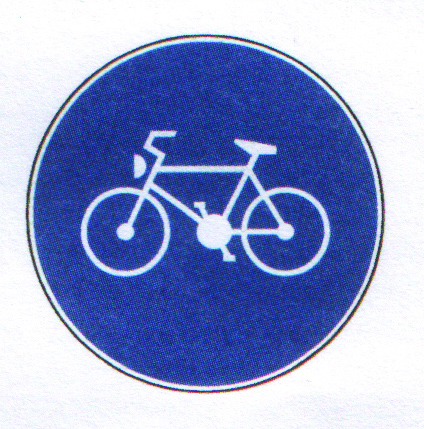 в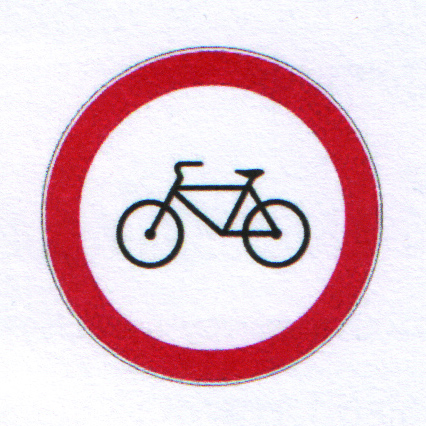 ЕПитања и задациПитања и задациДЂабвЕ9. На линије упиши одговарајућа слова.а. јасен                 ___, ___, ___ тврдо  дрвоб. буква                ___, ___, ___ меко дрвов. храстг. врбад. тополађ. липа6ДЂабвЕ10. Заокружи тачне одговоре.Полупроизводи од дрвета су: а. фурнир      б. иверица      в. врата     г. прозорид. шперплоча    ђ. лесонит-плоча4ДЂабвЕ11. Ако је исказ тачан заокружи ДА, а ако није тачан НЕ.Сиви картон се лако савија и не пуца, бели картон је чврст али се ломи при савијању.ДА       НЕ3ДЂабвЕ12. Допуни следећу реченицу.На слици Д приказан је прибор за __________________ и ____________________.                                                   4ДЂабвЕ13. Ако је исказ тачан заокружи ДА, а ако није тачан  НЕ.На слици Ђ приказано је постројење које за свој рад користи необновљив извор енергије.ДА       НЕ1ДЂабвЕ14. Заокружи тачан одговорПостројење које енергију сунца претвара у електричну енергију зове се:а. хидроелектрана   б. аеро-електранав. соларна ћелија (плоча)3ДЂабвЕ15. Допуни следећу реченицу.Сложен систем који омогућава превоз људи, транспорт робе и пренос информација зове се _________________________.2ДЂабвЕ16. Заокружи тачан одговор.На слици Е приказани су:а. знакови опасности и изричитих наредбиб. знакови опасности и обавештењав. знакови изричитих наредби17. Ако је исказ тачан заокружи ДА, а ако није тачан заокружи НЕ.На слици Е, знак обележен словом а представља означени пешачки прелазДА       НЕ32КЉУЧ....................................................................... 5.разредКЉУЧ....................................................................... 5.разредОдговор на питањеНачин бодовања 1 котни број 2 котна линија 3 котна стрелица 4 помоћна котна линија    (за сваки тачан одговор по 1 бод)1:1  је природна размера1:2  је умањена размера2: 1 је увећана размера          (за сваки тачан одговор по 1 бод)5  тастатура4  миш2  монитор1  кућиште3  звучници        (за сваки тачан одговор по 1 бод)софтвер-ДА-а. 210 х 297 mm-модел-ДА-а   , б   , в    тврдо дрвог   , д   , ђ    меко дрво           (за сваки тачан одговор по 1 бод)а. фурнир  б. иверица   д. шперплоча   ђ. лесонит-плоча  (за сваки тачан одговор по 1 бод)ДА-мерење  и  обележавање         (за сваки тачан одговор по 2 бода)НЕ-в.соларна ћелија (плоча) -саобраћај-а. знакови опасности и изричитих наредби-НЕ-